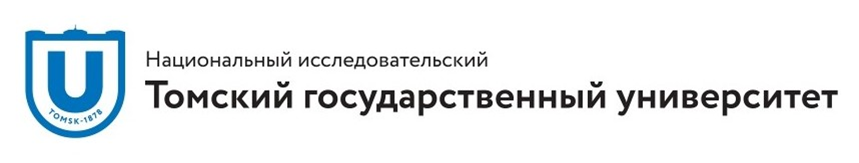 Программа  II Международной научно-практической конференции «Интеллектуальные права: вызовы 21 века»ДатаСпикерТема доклада10.11.2020 Пленарное заседание 10.11.2020 Пленарное заседание 10.11.2020 Пленарное заседание 10.11.2020Галажинский Эдуард Владимирович Ректор ТГУ Приветственное слово10.11.2020Борисенко Елена Адольфовна, Заместитель председателя правления АО «Газпромбанк»Приветственное слово10.11.2020Гаджиев Гадис Абдуллаевич, судья Конституционного суда РФ (участие спикера согласовывается)Конституционное правосудие в области интеллектуальной собственности10.11.2020Новоселова Людмила Александровна, Председатель Суда по интеллектуальным правам, Заведующая кафедрой интеллектуального права Московского государственного юридического университета имени О.Е. Кутафина (МГЮА) (участие спикера согласовывается)Актуальная практика Суда по интеллектуальным правам10.11.2020Зубов Юрий Сергеевич, заместитель руководителя Федеральной службы по интеллектуальной собственности (Роспатента) Цифровая трансформация Роспатента. Евразийские товарные знаки и географические указания10.11.2020Ина Шнурр, Dr.iur., судья Федерального патентного суда Германии, начальник отдела № 2 Федерального патентного судаПоследовательность рассмотрения дела  о недействительности патента в Федеральном патентном суде10.11.2020Дроздов Игорь Александрович, Председатель Правления Фонда «Сколково»Тема согласовываетсяПанельная дискуссия по проблемам авторского праваПанельная дискуссия по проблемам авторского праваПанельная дискуссия по проблемам авторского права10.11.2020Сергеев Александр Петрович, профессор, заведующий кафедрой гражданского права и процесса НИУ ВШЭ (г. Санкт-Петербург)Тема согласовывается10.11.2020Витко Вячеслав Станиславович, к.ю.н., научный сотрудник НОЦ «ИСИП» ЮИ ТГУТема согласовывается10.11.2020Ситдикова Роза Иосифовна, д.ю.н., профессор кафедры предпринимательского и
энергетического права Юридического факультета КФУТема согласовывается10.11.2020 Модератор – Антонян Азат Галустович, к.ю.н., директор НОЦ «ИСИП» ЮИ ТГУ10.11.2020 Модератор – Антонян Азат Галустович, к.ю.н., директор НОЦ «ИСИП» ЮИ ТГУ10.11.2020 Модератор – Антонян Азат Галустович, к.ю.н., директор НОЦ «ИСИП» ЮИ ТГУ11.11.2020 «Кумулятивная охрана дизайна»11.11.2020 «Кумулятивная охрана дизайна»11.11.2020 «Кумулятивная охрана дизайна»11.11.2020Генис Андрей Владимирович, Ведущий юрисконсульт Акционерного общества "АгроИнновационноеСодружество "ФермаРоста"Правовая охрана дизайна одежды, временная правовая охрана промышленных образцов11.11.2020Петровская Евгения Владимировна, Патентный поверенный РФ, индивидуальный предпринимательПределы правовой охраны промышленных образцов и факторы, их определяющие11.11.2020Копылов Андрей Юрьевич, аналитик НОЦ «ИСИП» ЮИ ТГУИспользование персонажей произведений в дизайнерских решениях11.11.2020Лукьянов Роман Львович, Управляющий партнер Semenov & Pevzner, председатель
правления Ассоциации Разработчиков Игр, член правления Ассоциации
Индустрии Предприятий Детских ТоваровЗащита дизайна в
видеоиграх11.11.2020Озолина Ирина Гавриловна, Патентно-правовая фирма «А.Залесов и партнеры»Объемные товарные знаки11.11.2020Мануэль Сориа Парра (Manuel Soria Parra), LLM, патентный поверенный в фирме Мейснер Болте (Meissner Bolte)Design Protection in Europe and Germany11.11.2020 Модератор - Бутенко Светлана Викторовна, к.ю.н., ведущий научный сотрудник НОЦ «ИСИП» ЮИ ТГУ, патентный поверенный РФ11.11.2020 Модератор - Бутенко Светлана Викторовна, к.ю.н., ведущий научный сотрудник НОЦ «ИСИП» ЮИ ТГУ, патентный поверенный РФ11.11.2020 Модератор - Бутенко Светлана Викторовна, к.ю.н., ведущий научный сотрудник НОЦ «ИСИП» ЮИ ТГУ, патентный поверенный РФ12.11.2020 «Право промышленной собственности»12.11.2020 «Право промышленной собственности»12.11.2020 «Право промышленной собственности»12.11.2020Христофоров Александр Анатольевич, Адвокат, патентный поверенный, партнер юридической фирмы Гоулинг ВЛГ (Gowling WLG)Новые Правила Палаты по патентным спорам 12.11.2020Щедрин Дмитрий Михайлович, Управляющий партнер «Щедрины и Партнеры», Патентный поверенный РФПорядок и последствия изменения формулы изобретения при рассмотрении возражения против выдачи патента12.11.2020Лисовенко Виктор Борисович, Патентный поверенный РФ, Евразийский патентный поверенный, ООО «Патентика»Новые тенденции в фармацевтических патентных спорах 12.11.2020Садовский Павел Викторович, к.ю.н., патентный поверенный, адвокат, руководитель практики IP/TMT Адвокатского бюро «Егоров, Пугинский, Афанасьев и партнеры»Защита конфиденциальности коммерческой информации: способы защиты, вопросы ответственности12.11.2020Яхин Юрий Алексеевич, Юрист московского офиса Бейкер Макензи (Baker McKenzie)Сходств и вхождение: трудности разграничения оснований для отказа в регистрации товарного знака12.11.2020Спикер из Китая12.11.2020 Модератор - Залесов Алексей Владимирович, к.ю.н., управляющий партнер патентно-правовой фирмы «А.Залесов и партнеры», патентный поверенный РФ, Евразийский патентный поверенный12.11.2020 Модератор - Залесов Алексей Владимирович, к.ю.н., управляющий партнер патентно-правовой фирмы «А.Залесов и партнеры», патентный поверенный РФ, Евразийский патентный поверенный12.11.2020 Модератор - Залесов Алексей Владимирович, к.ю.н., управляющий партнер патентно-правовой фирмы «А.Залесов и партнеры», патентный поверенный РФ, Евразийский патентный поверенный13.11.2020 «Антимонопольное регулирование и вопросы интеллектуальной собственности»13.11.2020 «Антимонопольное регулирование и вопросы интеллектуальной собственности»13.11.2020 «Антимонопольное регулирование и вопросы интеллектуальной собственности»13.11.2020Городов Олег Александрович, д.ю.н., профессор кафедры коммерческого права СпбГУО значении легальной монополии для экономической и технологической конкуренции13.11.2020Чурилов Алексей Юрьевич, к.ю.н., аналитик НОЦ «ИСИП» ЮИ ТГУАнтимонопольные иммунитеты: pro и contra 13.11.2020Склярова Яна Вячеславовна, Заместитель
начальника Управления контроля рекламы и недобросовестной конкуренции
ФАС РоссииСтандарт доказывания по спорам о недобросовестном приобретении и использовании средств индивидуализации13.11.2020Буранова Елена, Партнер практики Интеллектуальной собственности адвокатского бюро КИАП, Патентный поверенный РФ. Копирование и имитация фирменного стиля13.11.2020Гуляева Наталья, к.ю.н., партнер Hogan LovellsАнтимонопольные аспекты использования товарных знаков в составе ключевых слов 13.11.2020Спикер из Германии13.11.2020 Модератор - Борис Малахов, партнер практики защиты интеллектуальной собственности Lidings.13.11.2020 Модератор - Борис Малахов, партнер практики защиты интеллектуальной собственности Lidings.13.11.2020 Модератор - Борис Малахов, партнер практики защиты интеллектуальной собственности Lidings.14.11.2020 «Цифровые права и право новых технологий»14.11.2020 «Цифровые права и право новых технологий»14.11.2020 «Цифровые права и право новых технологий»14.11.2020Рожкова Марина Александровна, Главный научный сотрудник ИЗиСП при Правительстве РФ, член Экспертного Совета Комитета Госдумы по информационной политике, эксперт Российской Академии Наук, президент IP CLUBПроблемы правового режима данных14.11.2020Кожемякин Дмитрий Владимирович, к.ю.н., старший научный сотрудник НОЦ «ИСИП» ЮИ ТГУПределы интеллектуальных прав в информационной сфере14.11.2020Константин Геец, Юрист ООО «Агентство патентных поверенных «АРС-Патент»Определение направленности в интернет-спорах14.11.2020Архипов Владислав Владимирович, Заведующий кафедрой теории и истории государства и права юридического факультета Санкт-Петербургского государственного университета, советник IT IP практики Dentons, эксперт кластера «Игровая индустрия и киберспорт» РАЭК»Правовые аспекты киберспорта14.11.2020Мотовилова Дарья Аркадьевна, Московский государственный университет имени М.В. ЛомоносоваМузыка и цифра: как технологии изменили музыкальный бизнес14.11.2020Анастасия Киселева, Научный сотрудник и PhD кандидат Свободный Университет Брюсселя (Vrije Universiteit Brussels) Факультет права Применение искусственного интеллекта в медицине и здравоохранении: правовой аспект14.11.2020 Модератор - Захаров Дмитрий Александрович – генеральный директор ООО «Диджитал Скиллс»14.11.2020 Модератор - Захаров Дмитрий Александрович – генеральный директор ООО «Диджитал Скиллс»14.11.2020 Модератор - Захаров Дмитрий Александрович – генеральный директор ООО «Диджитал Скиллс»